עזר לצבי פרשת אמורקטן – אסור לספותו בידים – אם הוא שוטהשו"ת שיבת ציון סימן דומעתה אני אומר דאין ללמוד חרש מקטן כלל דלא ליספו ליה דבר איסור בידים די"ל מה שגדולים מוזהרין על הקטנים שלא להאכילם בידים דבר איסור, היינו הואיל ובודאי אתי לכלל מצות וקטן עומד להתגדל אבל חרש לא שכיח שיתפקח ויבא לכלל מצות אין הפקחים מוזהרין כלל מלהאכילו דבר איסורשו"ת חתם סופר חלק א (אורח חיים) סימן פגשו"ת אגרות משה אורח חיים חלק ב סימן פחלה יטמא – הותרה או דחויהברכות יט:, רש"י ותוספות שםיומא זשיעורים לזכר אבא מרי – טומאת כהנים לשבעה קרובים אבלות יום ראשוןרי"ף ברכות י.אמרינן בפרק טבול יום ומחוסר כפורים הן היום הקריבו את חטאתם אני היום אסור ובלילה מותר אבל לדורות בין ביום ובין בלילה אסור דברי ר' יהודה ר"ש אומר אנינות לילה אינה מדברי תורה אלא מד"ס ואמרי' נמי התם עד מתי מתאוננין עליו כל אותו היום בלא לילו רבי אומר כל זמן שלא נקבר תופס לילו אמרוה רבנן קמיה דרבא ואמר מדאמר רבי יום קבורה תופס לילו עמו מדרבנן מכלל דיום מיתה תופס לילו מדאורייתא וסבר רבי אנינות לילה דאורייתא והתניא הן היום הקריבו את חטאתם אני היום אסור ובלילה מותר ולדורות בין ביום ובין בלילה אסור דברי ר' יהודה רבי אומר אנינות לילה אינה מדברי תורה אלא מדברי סופרים לעולם אימא לך אנינות לילה אינה מד"ת אלא דרבנן היא וחכמים עשו חיזוק לדבריהם יותר משל תורה וגרסינן נמי בפסחים [פסחים צ"א ע"ב] אונן טובל ואוכל את פסחו לערב קסבר אנינות לילה דרבנן וגבי פסח לא העמידו דבריהם במקום כרת וכיון דאשכחינן הני כולהו תנאי דסבירא להו דיום ראשון בלחוד דאורייתא אבל לילו דהוא ליל יום שני למיתה לא תפיס אלא מדרבנן ורבי יהודה לחודיה הוא דסבר יום מיתה תופס לילו מדאורייתא שמעינן דלית הלכתא כוותיה דקי"ל יחיד ורבים הלכה כרבים הלכך יום ראשון דהוא יום מיתה הוא ניהו דאיתיה מדאורייתא אבל מליל יום שני ואילך דרבנן נינהו והיינו סברא דר"ג דקסבר אנינות לילה דרבנן היא והלכתא כוותיה והני שבעה יומי גופייהו לאו על ויעש לאביו אבל שבעת ימים אסמכינהו רבנן אלא אהאי קרא אסמכינהו רבנן דכתיב והפכתי חגיכם לאבל מה חג שבעה אף אבלות שבעה ואי קשיא לך ההיא דגרסינן במס' מועד קטן בפרק ואלו מגלחין [מועד - קטן י"ד ע"ב] אבל אינו נוהג אבלותו ברגל דכתי' ושמחת בחגך אי אבלות דמעיקרא היא אתי עשה דרבים ודחי עשה דיחיד וש"מ דאיכא חיובא דאורייתא בתר דנפיק ליה יומא קמא דהוא יום מיתה ההיא לא קשיא מידי דה"ק אבל אינו נוהג אבלותו ברגל לדברי הכל ואפילו למ"ד יום ראשון תופס את לילו מדאורייתא דאי אבלות דמעיקרא היא אתי עשה דרבים ודחי עשה דיחיד:רי"ף מועד קטן יא:והלכת' למעשה הקובר את מתו ברגל לא חיילא עליה אבילות אלא לאחר הרגל ונקיט ז' ימי אבלות מיו"ט האחרון ואע"ג דלא נהיג ביה אבילות עולה למנין שבעה ולא נקיט לבתר הרגל אלא ששה ימים בלבד ומאן דשכיב ליה שכבא ביו"ט שני שהוא יו"ט האחרון או ביו"ט שני דעצרת נוהג בו אבלות דהוא יום מיתה ויום קבורה והכי אסכימו באבלות דיום ראשון דאורייתא הוא דכתיב ואכלתי חטאת היום וכתיב ואחריתה כיום מר ויו"ט אחרון מדרבנן הוא וכיון דאבלות דיום ראשון מדאורייתא ויום טוב אחרון מדרבנן אתי עשה דיחיד דאורייתא ודחי עשה דרבנן.ספר המצוות לרמב"ם מצות עשה לזוהמצוה הל"ז היא שצונו שיטמאו הכהנים לקרובים הנזכרים בתורה (ר"פ אמור). כי בעבור שמנעם הכתובמלהטמא למתים לכבודם לבד והתיר להם להטמא לקרובים שמא יחשבו שהרשות בידם ושזה התר לבדואם רצו יטמאו ואם לא רצו לא יטמאו לפיכך גזר עליהם גזרה וחייב אותם חיוב. והוא אמרו יתעלהויתברך שמו (שם) לה יטמא. כלומר לאחותו...וזה בעצמו הוא מצות אבול. כלומר כי כל איש מישראל חייב להתאבל על קרוביו כלומר חמשה מתימצוה. ולחזק חיוב זה באר אותו בכהן שהוא מוזהר על הטומאה שייטמא על כל פנים כשאר ישראל כדישלא יחלש דין האבלות. וכבר התבאר שאבלות יום ראשון דאורייתא... אבל ביום ראשון לבד, והשאר מהשבעהימים דרבנן...רמב"ם הלכות אבל א:אמצות עשה להתאבל על הקרובים, שנאמר ואכלתי חטאת היום הייטב בעיני ה', ואין אבילות מן התורה אלא ביום ראשון בלבד שהוא יום המיתה ויום הקבורה, אבל שאר השבעה ימים אינו דין תורה, אף על פי שנאמר בתורה ויעש לאביו אבל שבעת ימים ניתנה תורה ונתחדשה הלכה ומשה רבינו תקן להם לישראל שבעת ימי אבלות ושבעת ימי המשתה.מועד קטן דף יד:והא כהן גדול, דכל השנה כרגל לכולי עלמא דמיכבוד הבריותשו"ת נודע ביהודה מהדורא קמא אורח חיים סימן להשו"ת דברי חיים אורח חיים חלק א סימן להטומאת כהנים – להיטמא לאשתו פסולהרש"י פרשת אמור כא:ד לא יטמא בעל בעמיו להחלו - לא יטמא לאשתו פסולה שהוא מחולל בה בעודה עמו.תורת כהנים פרשת אמות פרשה א אות טולא יטמא בעל בעמיו   מה ת"ל לפי שנאמר לאמו ולאביו ולבנו ולבתו ולאחיו ולאחותו   מטמא להם בין פסולים בין כשירים יכול אף לאשתו יטמא בין כשירה בין פסולה תלמוד לומר לא יטמא בעל בעמיו יש בעל שמטמא ויש בעל שאין מטמא   הא כיצד מטמא הוא לאשתו כשירה   ואינו מטמא לאשתו פסולה:ראב"ד שם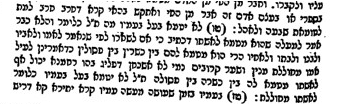 שלחן ערוך אבן העזר ו:וכהן שנשא אחת מהפסולות, מחרימין אותם ומחרימין כל הנושא ונותן עמהן וכיוצא בחומרות אלו, עד שיגרשנה.שולחן ערוך אורח חיים קכח:מ כהן שנשא גרושה, לא ישא כפיו ואין נוהגין בו קדושה אפילו לקרות בתורה ראשון; ואפילו גירשה או מתה, פסול עד שידור הנאה על דעת רבים, מהנשים שהוא אסור בהם.משנה ברורה קכח:קמז כהן שנשא גרושה וכו' - וה"ה חללה וזונה או חלוצה ומה שנתבאר בסמוך שאין שאר עבירות מונעים נ"כ היינו דוקא בעבירות שאין שאר הכהנים מוזהרים יותר מישראל אבל במה שהכהנים מוזהרים יותר מישראל שקדושת כהנים גרם לו והוא חיללו לפיכך פסול מדרבנן לכל דבר כהונה עד שידור ע"ד רבים וכו':רמב"ם הלכות תפילה ונשיאת כפים פרק טו:ו-זכהן שלא היה לו דבר מכל אלו הדברים המונעין נשיאת כפים אף ע"פ שאינו חכם ואינו מדקדק ה במצותאו שהיו הבריות מרננים אחריו או שלא היה משאו ומתנו בצדק הרי זה נושא את כפיו ואין מונעין אותו,לפי שזו מצות עשה על כל כהן וכהן שראוי לנשיאת כפים ואין אומרים לאדם רשע הוסף רשע והמנע מןהמצות. 
ואל תתמה ותאמר ומה תועיל ברכת הדיוט זה, שאין קבול הברכה תלוי בכהנים אלא בהקדוש ברוך הואשנאמר ושמו את שמי על בני ישראל ואני אברכם, הכהנים עושים מצותן שנצטוו בה והקב"ה ברחמיומברך את ישראל כחפצו. רמב"ם הלכות אבל פרק ב: א, ו, זאלו שאדם חייב להתאבל עליהן דין תורה, אמו ואביו בנו ובתו ואחיו ואחותו מאביו, ומדבריהם שיתאבלהאיש על אשתו הנשואה...כמה חמורה מצות אבלות, שהרי נדחת לו הטומאה מפני קרוביו כדי שיתעסק עמהן ויתאבל עליהן,שנאמר כי אם לשארו הקרוב אליו לאמו וגו' לה יטמא מצות עשה שאם לא רצה להטמא מטמאין אותו עלכרחו, במה דברים אמורים בזכרים שהוזהרו על הטומאה * אבל הכהנות הואיל ואינן מוזהרות עלהטומאה כן אינן מצוות להתטמא לקרובים, אלא אם רצו מתטמאות ואם לאו לא מטמאות... אשתו של כהן מתטמא לה על כרחו ואינו מטמא לה אלא מדברי סופרים, עשאוה כמת מצוה, כיון שאין להיורש אלא הוא לא תמצא מי שיתעסק בה, ואינו מטמא אלא לנשואה בלבד אבל הארוסה אינו מטמא לה. (וע' בכסף משנה)כהנים – וקדשתוחולין פז: תוספות חולין פז: ד"ה וחייבו ר"ג ליתן עשרה זהוביםואחד שעמד במקום חבירו לקרוא בתורה פטור בלאו האי טעמא ואפילו תפס מפקינן מיניה משום דכולם חייבים בקריאת התורה וכן פירש ריב"א ואפילו עמד במקום כהן דהא דדרשינן (נדרים דף סב.) וקדשתו לכל דבר שבקדושה לפתוח ראשון ולברך ראשון אסמכתא היא.מגן אברהם רפב:ווקטן. אבל להיות הוא מקרא אינו יכול עד שיביא ב' שערו' (ר"מ מלונדרש בתשו' ב"י סימן מ"ג) אם אין שם כהן אלא קטן קוראין אותו אבל בלוי אני מסופק אם יקראו לכהן פעמים [רי"ט סי' קמ"ה] ורדב"ז כ' דאין קורין לכהן קטן למנין ג' אבל קורין למנין ז' (כ"ה סי' קל"ה) ול"נ דמ"ע דוקדשתו לא נאמר על כהן קטן דהא כתיב כי את לחם אלהיך הוא מקריב וקטן לאו בר עבודה הוא והאידנא לא נהיגי לקרות קטן אלא למפטיר, ומצאתי בריב"ש סי' שכ"א בשם רש"י דמ"ש בגמר' הכל עולין וכו' היינו דוקא למפטיר וכ"מ בהג"מ גבי עבדים כנענים ובב"י ססי' קל"ה בשם הרוקח ומיהו משמע דלאחר שנשלם מנין הקרואים מותר לקרותו ואין נוהגין כן, משמע מכאן דאשה חייבת לשמוע קריאת התורה ואע"פ שנתקנה משום ת"ת ונשים אינן חייבות בת"ת מ"מ מצוה לשמוע כמו מצות הקהל שהנשים והטף חייבים בה עסי' קמ"ו, ומיהו י"ל דאף על פי שאינן חייבות עולות למנין וכ"כ התוספות סוף ר"ה אבל במ"ס פי"ח כתוב הנשים חייבות לשמוע קריאת ספר כאנשים ומצוה לתרגם להם שיבינו עכ"ל וכאן נהגו הנשים לצאת חוצה:רבי עקיבא איגר אורח חיים רפב:גוקטן לאו בר עבודה. לענ"ד הא איתא בספרי הובא בחינוך להרא"ה מצוה רס"ט דקדושים יהיו לאלקיהם אתי לרבויי דמחוייבי' לקדש כהן בע"מ אע"ג דאינו בכלל את קרבן ד' אלקיך הוא מקריב ע"ש:כהן גדול בבית המקדש כל היוםרמב"ם הלכות כלי המקדש ה:זובית יהיה לו מוכן במקדש והוא הנקרא לשכת כ"ג, ותפארתו וכבודו שיהיה יושב במקדש כל היום, ולא יצא אלא לביתו בלבד בלילה או שעה או שתים ביום, ויהיה ביתו בירושלים ואינו זז משם.שו"ת בית הלוי חלק א סימן גנבלת עוף טהורתוספות סנהדריןרמב"ם הלכות שאר אבות הטומאה פרק ג הלכה אנבלת העוף הטהור מטמא מן התורה, מפי השמועה למדו שזה שנאמר וכל נפש אשר תאכל נבילה וטריפה באזרח ובגר וכבס בגדיו ורחץ במים אינו מדבר אלא באוכל נבילת העוף הטהור בלבד שהוא אסור משום נבילה וטריפה, וכיצד היא טומאתה אינה מטמאה לא במגע ולא במשא ולא כשהיא בתוך הפה אלא בתוך בית הבליעה, שנאמר וכל נפש אשר תאכל אינה מטמאה אלא כשהיא בבית הנפש, וזה שנאמר תאכל לתת שיעור לטומאתה כשיעור אכילה שהוא כזית, והרי נאמר בה וכבס בגדיו מלמד שהמתטמא בה מטמא בגדיו עד שיפרוש ממטמאיו כמו שביארנו, כיצד הבולע כזית מנבלת העוף הטהור ונגע בכלים בשעת בליעתו טמאים ונעשו ראשון לטומאה, היה נוגע באדם ובכלי חרס בשעת בליעתו לא טימאן כמו שביארנו בשאר אבות הטומאות, ואחר שבלע אינו מטמא שאר כלים שהרי הוא ככלי ראשון לטומאה אחר שפירש ממטמאיו שאע"פ שהוא טעון טבילה והערב שמש אינו מטמא כלים.חידושי ר' חיים הלוי שם  דין זה דבעינן כזית מבואר בזבחים דף ע' [ע"א] דאיתא שם ור"מ האי נבילה מאי עביד ליה לשיעור אכילה בכזית ותיפוק לי מקרא קמא מדאפקיה רחמנא בלשון אכילה חד לשיעור אכילה בכזית וחד לשיעור אכילה בכדי אכילת פרס, ולפי זה הרי קשה על הרמב"ם שהשמיט להך דינא דמצטרף בכדי אכילת פרס וכמבואר בגמ', וצ"ע.  ונראה לומר בזה, דהנה מבואר הכא בדברי הרמב"ם דטומאת נבילת עוף טהור היא במקום בית הבליעה, והרי בכל אכילות דעלמא בכל התורה הרי ליכא כלל מקום מסויים היכן שנעשית האכילה, כי אם דעיקר דינו הוי רק דין מעשה אכילה, במה שעושה את הדבר שיהא בלוע ונאכל, והכא הרי תלי לה הרמב"ם בדין מקום בית הבליעה, וגם דהרי בכל אכילות דעלמא הרי לאחר הבליעה היא שנעשית האכילה, וכל זמן שהוא בבית הבליעה אין עליו עוד שום דין אכילה, וכמבואר בכתובות דף ל' ע"ב גבי תרומה דכשהיא בבית הבליעה עוד אינו חייב עליה משום אכילה דזרות, ולאחר מקום בית הבליעה הלא כבר נחשב לאחר האכילה, וא"כ הא ממילא נמצא דבאמת אין כאן כלל מקום שנעשה בו האכילה, כי אם דיש רק מעשה אכילה במה שעושה את הדבר בלוע ונאכל, וא"כ הוא הדין בנבלת עוף טהור אם אך היתה טומאתה טומאת אכילה א"כ הרי לא היה בזה ג"כ מקום מסויים בטומאתה, כי אם דהוה חשיבא טומאת מעשה, ומדפסק הרמב"ם דטומאת נבלת עוף טהור היא במקום בית הבליעה, בעל כרחך ש"מ דדעת הרמב"ם דטומאתה אינה טומאת אכילה, ורק טומאת מקום, דכן הוא הגזירת הכתוב בנבילת עוף טהור, שאם היתה במקום בית הבליעה שהוא מקום מעשה האכילה מטמאה, אבל לא דעצם מעשה האכילה הוא המטמאו. ובהכי מתבאר היטב לשון הרמב"ם שכתב ז"ל וזה שנאמר תאכל, ר"ל דהויא פרכא על מה שפסק מתחלה דטומאתה אין בה דין טומאת אכילה, רק במקום אכילה, על זה הוא דפריך דהלא נאמר תאכל, ומתרץ זאת בדרשת הגמ' דהקרא דתאכל בא להורות דשיעורה בכזית. ולפי זה הא ניחא מה שהשמיט הרמב"ם להך דינא דמטמאה בכדי אכילת פרס, משום דההילכתא דבכדי אכילת פרס לא נאמרה רק על עצם דין אכילה, משא"כ הכא דטומאתה אינו תלויה בדין אכילה עצמה, כי אם במקום אכילה, דבזה שהיא במקום אכילה היא מטמאה, ע"כ לית בה הך דינה דבכדי אכילת פרס, ודינה ככל טומאות דעלמא דבעינן שיעורא בבת אחת.   אלא דהא גופא קשיא, דמאחר דבסוגיא דזבחים הרי מבואר דמצטרף בכדי אכילת פרס, ש"מ דטומאה זו הויא טומאת אכילה, ולמה פסק הרמב"ם דאינה רק טומאת מקום בית הבליעה ולא טומאת אכילה. אכן בזה י"ל, דסמך על הא דרשינן בספרא מקרא דנפש דאינה מטמאה אלא כשהיא בבית הנפש, הרי דסיים מקומה ועיקר דין בית הבליעה לא ילפינן כלל מקרא דתאכל ורק מקרא דנפש, וש"מ דאינה טומאת אכילה. וכן מהא דצריך קרא בספרא שם דאינה מטמאה דרך יציאתה, ג"כ ש"מ דטומאתה אינה טומאת אכילה, דעל דין אכילה פשיטא דיציאה אינה בכלל אכילה. אלא ודאי דהויא רק טומאת מקום של בית הבליעה ולא טומאת אכילה, וע"כ שפיר צריך קרא דנפש לסיים מקומה זה, וכן שפיר צריך קרא על זה שהיא במקום בית הבליעה דרך יציאתה דאינה מטמאה. והרי בסוגיא דזבחים איתא להך דרשא דבכדי אכילת פרס לר"מ, ומפרש הרמב"ם דאידך תנאי פליגי וס"ל דאינה טומאת אכילה, וכדמוכח כן מהספרא שהבאנו. ויסוד לזה מהא דאיתא בנדה דף מ"ב [ע"ב] אותו מקום של נבלת עוף טהור אביי אמר בלוע הוי ורבא אמר בית הסתרים הוי, הרי להדיא דמקום בית הבליעה עצמו דהוי מקום בית הסתרים לרבא זהו מקום טומאתה של נבלת עוף טהור, וש"מ דלא הויא טומאת אכילה, דבמקום בית הסתרים הרי ודאי דאכתי לא נעשית האכילה, ומדמטמאה מוכח כמו שכתבנו דאידך תנאי פליגי ארבי מאיר, ופסק הרמב"ם כוותייהו וכהך סוגיא, וכמו שנתבאר.    אתוון דאורייתא כלל א' באופן השניאמנם באמת יש להסתפק בגוף טומאת נבילת עוף טהור דמטמא בבית הבליעה אם ענין הטומאה הוא בתורת אכילה שגזה"כ היא שאכילת נבילת עוף טהור מטמא או דילמא גם היא טומאת מגע היא אלא דשאר המטמאים במגע מטמא בכל מקום שיגע מן הגוף ונבילת עוף טהור גילתה תורה דאינה מטמאה במגעה רק במקום מיוחד בבית הבליעה וגזה"כ הוא שמטמאה ע"י מגע בית הסתרים ועכ"פ רק מטעם מגע היא לא מטעם אכילה ודו"ק (א"ה והאריך בזה בחצי השני של אותו סימן מד"ה והנה ואילך)קרבנות – גויים, בעל מוםתוספות עבודה זרה ה: ד"ה מנין למחוסר אבר שאסור לבני נחיש לדקדק מלשון אסור שהוא איסור גמור ובן נח מוזהר בדבר ותימה מ"ט לא חשיב ליה בהדי ז' מצות שנצטוו ויתחייבו עליו מיתה ואין לומר משום דאזהרתיה לא כתיבא בהדיא הא מכלל הן אתה שומע לאו כדדרשינן מכל עץ הגן אכל תאכל ולא גזל ודבק באשתו ולא באשת חברו אלא י"ל דהאי קום עשה הוא דמאיש איש מרבינן שהעובדי כוכבים נודרים נדרים ונדבות כישראל ואם נדר מחוסר אבר אמרינן ליה קום והבא קרבן שלם וקום ועשה לא קחשיב והא דאמרינן פ"ק דקדושין (דף כד:) דמצרכינן מן העוף ולא כל העוף למעוטי יבשה גפה נקטע רגלה ל"ל פשיטא דמי איכא מידי דלישראל שרי ולעובד כוכבים אסור וי"ל דס"ד כיון ששאר מומין הפוסלין בבהמה הותרו בעוף כדאמרינן תמות וזכרות בבהמה ואין תמות וזכרות בעוף ובבהמה אין חילוק בין במומין בין במחוסר אבר בעוף נמי נימא כיון שהותרו המומין מחוסר אבר נמי נשתרי קמ"ל מן העוף ועוד י"ל דאי לא כתיב מן העוף לאסור מחוסר אבר לישראל הוה אמינא דבני נח משתרו והכתוב בא לאסור לישראל אע"ג דכתיב גבי בני נח כדאמר בפ' ארבע מיתות (סנהדרין דף נט.) כל מצוה שנאמרה לבני נח ולא נשנית בסיני לישראל נאמרה ולא לבני נח נשנית בסיני לזה ולזה נאמרה [וע"ע תוס' זבחים סח: ד"ה ושניסמית].גליון הש"ס שםזר שאכל תרומה – חומשר"ש תרומות ו:אוהתשלומין תרומה... ורבי חנינא דאמר במתני' אינו מוחל דכיון דגזירת הכתוב הוא שחייב לשלם דבר הראוי להיות קדש ואין יכול לפטור עליו בדמים אין הדבר תלוי בבעלים אבל אין לומר משום דהוי [כפרת] עון כקרבן כיון דמיחייב חומש דהרי גזל חברו ונשבע והודה דמוסיף חומש ותניא בהגוזל קמא (דף קג ב) דיכול למחול:תוספות כתובות ל: ד״ה זר שאכל אותו ואת בנוט"ז יורה דעה טז:דהולך אחר הלילה. כמו במעשה בראשית לאפוקי בקרבן הלילה הולכת אחר יום שלפניו ובגמרא נותן טעם לזה:פרי מגדים יורה דעה משבצות זהב טז:דהיום הולך . עט"ז דבגמרא יליף לה. דלא תימא הואיל ובענינא דקדשים כתיב הלילה הולך אחר היום שלפניו יליף בגזירא שוה יום א' ממעשה בראשית ורבי דאמר התם יום המיוחד טעון כרוז אסמכתא הוא ועיקר לגזרא שוה עיין סוף פרק אותו ואת בנו. והא ליכא למימר דלחייב בין ביום אחר הלילה כמו במעשה בראשית מגזירא שוה ואהני היקשא דקדשים דגם לילה אחר היום דזה טעות דיום אחד כתיב משמע או זה או זה אלא הא קשיא למ"ש התוספות בגיטין מ"א ב' ד"ה דכולי עלמא דהיקשא עדיפא ושאני התם דעיקר שטר מגזירא שוה מפיק אם כן קשה גם זה אינו דמיותר הגזירא שוה והיקשא דקדשים איצטריך לשום דרשא כמ"ש התוספות ריש אותו ואת בנו ד"ה מנין ועיין לבוש ס"ו כתב דשור ולא חיה ושה ולא עוף והא איצטריך להפסיק דאם כן לכתביה בעלמא והא התוס' כתבו לשום דרשא כתיב בקדשים ולקושייתו יש לומר דלכתוב ובהמה אותו ואת בנו לא תשחטו ביום א' וצ"ע: